Meeting MinutesCALL MEETING TO ORDER / PLEDGE OF ALLEGIANCEROLL CALL OF COUNCIL- (record of officials in attendance)PUBLIC COMMENTAPPROVE MINUTESAPPROVE CLAIMS AND ACCOUNTSREPORTS FROM CITY DEPARTMENTS - Reports are attached hereto and made part of the meeting minutes.REPORTS FROM COUNCIL LIAISONS - Reports are attached hereto and made part of the meeting minutes.RESOLUTIONS, ORDINANCES, LOCAL LAWSDISCUSSIONANNOUNCEMENTSEXECUTIVE SESSION (only if necessary)ADJOURNRespectfully submitted,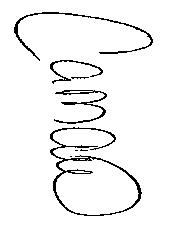 Carrie M. Allen, City Clerk 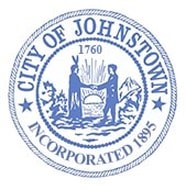 City of JohnstownCity of JohnstownMeetings are broadcast using Facebook Live. The public is able to view the meeting from the official City of Johnstown Facebook page: City of Johnstown, New YorkThe proceedings of meetings are taped for the benefit of the City Clerk; the minutes are not a verbatim record of the proceedings; therefore, the minutes are not a word-for-word transcript.Meeting:Common Council, Business Meeting Meetings are broadcast using Facebook Live. The public is able to view the meeting from the official City of Johnstown Facebook page: City of Johnstown, New YorkThe proceedings of meetings are taped for the benefit of the City Clerk; the minutes are not a verbatim record of the proceedings; therefore, the minutes are not a word-for-word transcript.Date: Monday, May 20, 2024Meetings are broadcast using Facebook Live. The public is able to view the meeting from the official City of Johnstown Facebook page: City of Johnstown, New YorkThe proceedings of meetings are taped for the benefit of the City Clerk; the minutes are not a verbatim record of the proceedings; therefore, the minutes are not a word-for-word transcript.Time: 6:00 p.m.Meetings are broadcast using Facebook Live. The public is able to view the meeting from the official City of Johnstown Facebook page: City of Johnstown, New YorkThe proceedings of meetings are taped for the benefit of the City Clerk; the minutes are not a verbatim record of the proceedings; therefore, the minutes are not a word-for-word transcript.Location: Council Chambers, City HallMeetings are broadcast using Facebook Live. The public is able to view the meeting from the official City of Johnstown Facebook page: City of Johnstown, New YorkThe proceedings of meetings are taped for the benefit of the City Clerk; the minutes are not a verbatim record of the proceedings; therefore, the minutes are not a word-for-word transcript.Presiding Officer:Amy Praught, MayorMeetings are broadcast using Facebook Live. The public is able to view the meeting from the official City of Johnstown Facebook page: City of Johnstown, New YorkThe proceedings of meetings are taped for the benefit of the City Clerk; the minutes are not a verbatim record of the proceedings; therefore, the minutes are not a word-for-word transcript.PRESENTABSENT / EXCUSEDLATEAmy PraughtMayorXScott JeffersCouncil Member-at-LargeXBradley HaynerCouncil Member Ward 1XScott MillerCouncil Member Ward 2XEric ParkerCouncil Member Ward 3XMax SpritzerCouncil Member Ward 4XThomas HerrCity TreasurerXMichael M. AlbaneseCity AttorneyXCarrie M. AllenCity ClerkXBruce HebererFire ChiefXLarry O’ReganAsst. Fire ChiefXDavid F. GilboChief of PoliceXChristopher J. VoseCity EngineerXDiedrie M. RoemerDirector, Senior Citizens ProgramXPersons wishing to address the Council regarding city business are permitted to speak for three (3) minutes. A council member will monitor Facebook during the session and read comments to the Council. There is no exchange of dialogue during this portion of the meeting. Profane language, obscene conduct, or disruptive comments are not acceptable and will not be allowed.Speakers: N/ABusiness Meeting – April 15, 2024Business Meeting – April 15, 2024Business Meeting – April 15, 2024Business Meeting – April 15, 2024Business Meeting – April 15, 2024Business Meeting – April 15, 2024Business Meeting – April 15, 2024Action TakenAction TakenAction TakenAction TakenAction TakenAction TakenAction TakenMotion:Council MemberHaynerAyes: 4Absent:0Seconded:Council MemberJeffersNoes:0Abstain:1 (Miller)Discussion:N/AN/AN/AN/AN/AN/AAction TakenAction TakenAction TakenAction TakenAction TakenAction TakenAction TakenMotion:Council MemberParkerAyes:5Absent:0Seconded:Council MemberHaynerNoes:0Abstain:0Discussion:N/AN/AN/AN/AN/AN/AThe following questions were asked of departments:The following questions were asked of departments:Public Works:Parker asked about the trees being removed on Main Street. 2 trees were dead, and stumps were removed, but not replaced. Spritzer asked if trees could be planted elsewhere to replace the ones taken down. Chris confirmed. Parker asked about gas lines. Vose stated safety upgrades are being made from Smith St. to N. Perry. Company will be working at night from 7p-6a beginning June 2nd. Mow letters will be sent out this week. City can only mow frontage unless there is a code violation due to fire violation or rodents. Police:Fire/Code:Parker asked about structure fires in City. Chief stated the number of fires is down but they assist Gloversville.Clinton Street demolition conducted by Dan’s Excavation.Treasurer:2021 AUDs have been filed w/ the State, on to 2022. Sales tax is upSewer Board:Eric Parker -There was a slop failure creating a landslide. GPI is conducting remediation plan with Army Corps of Engineers - contingency plan for erosion.New Manager is in place and is preparing a succession planEntered in to an agreement with City’s Human Resource ManagerPublic Hearing was held on April 24th for sewer rates. No comments. ApprovedPlanning Board: Scott Jeffers -James Chevrolet Public Hearing scheduled for June 4th for new structure on Comrie Ave, DOT is reviewing traffic. Brott Law Firm moving location approvedAssessor’s Office: Scott Miller - Role is filed with the Clerk. Grievance Day is May 28th 26. Appoint Commissioners of Deeds26. Appoint Commissioners of Deeds26. Appoint Commissioners of Deeds26. Appoint Commissioners of Deeds26. Appoint Commissioners of Deeds26. Appoint Commissioners of Deeds26. Appoint Commissioners of DeedsAction TakenAction TakenAction TakenAction TakenAction TakenAction TakenAction TakenMotion:Council MemberHaynerAyes:5Absent:0Seconded:Council MemberSpritzerNoes:0Abstain:0Discussion:N/AN/AN/AN/AN/AN/A27. Approve Agreement; Fulton County Planning 27. Approve Agreement; Fulton County Planning 27. Approve Agreement; Fulton County Planning 27. Approve Agreement; Fulton County Planning 27. Approve Agreement; Fulton County Planning 27. Approve Agreement; Fulton County Planning 27. Approve Agreement; Fulton County Planning Action TakenAction TakenAction TakenAction TakenAction TakenAction TakenAction TakenMotion:Council MemberMillerAyes:5Absent:0Seconded:Council MemberHaynerNoes:0Abstain:0Discussion:Would be using the County for mapping and census dataWould be using the County for mapping and census dataWould be using the County for mapping and census dataWould be using the County for mapping and census dataWould be using the County for mapping and census dataWould be using the County for mapping and census data28. Advertise for Public Hearing; Ordinance – W. Decker Street  28. Advertise for Public Hearing; Ordinance – W. Decker Street  28. Advertise for Public Hearing; Ordinance – W. Decker Street  28. Advertise for Public Hearing; Ordinance – W. Decker Street  28. Advertise for Public Hearing; Ordinance – W. Decker Street  28. Advertise for Public Hearing; Ordinance – W. Decker Street  28. Advertise for Public Hearing; Ordinance – W. Decker Street  Action TakenAction TakenAction TakenAction TakenAction TakenAction TakenAction TakenMotion:Council MemberParkerAyes:5Absent:0Seconded:Council MemberHaynerNoes:0Abstain:0Discussion:N/A28. Police Grant; FY24 Cops Hiring Program  28. Police Grant; FY24 Cops Hiring Program  28. Police Grant; FY24 Cops Hiring Program  28. Police Grant; FY24 Cops Hiring Program  28. Police Grant; FY24 Cops Hiring Program  28. Police Grant; FY24 Cops Hiring Program  28. Police Grant; FY24 Cops Hiring Program  Action TakenAction TakenAction TakenAction TakenAction TakenAction TakenAction TakenMotion:Council MemberSpritzerAyes:5Absent:0Seconded:Council MemberJeffersNoes:0Abstain:0Discussion:Working with school grant writer. School Resource Officer for Knox Middle SchoolWorking with school grant writer. School Resource Officer for Knox Middle SchoolWorking with school grant writer. School Resource Officer for Knox Middle SchoolWorking with school grant writer. School Resource Officer for Knox Middle SchoolWorking with school grant writer. School Resource Officer for Knox Middle SchoolWorking with school grant writer. School Resource Officer for Knox Middle SchoolSpritzer – school officials are at the White House presenting on absenteeism School budget vote – Tuesday, May 21st 11-8pmMemorial Day Parade – Friday, May 24th @6:30pmCity offices closed – Monday, May 27th Vintage Car Show – Thursday, June 13thCity offices closed – Wednesday, June 19th JACC Car Show – Thursday, June 20th Toying Around Block Party – Saturday, June 22nd Primary Election – Tuesday, June 25th Business Meeting – June 17th     Reason: Pending or current litigationPending or current litigationPending or current litigationPending or current litigationPending or current litigationPending or current litigationTime In: Time In: 6:34 pm6:34 pmMotion: Motion: Council Member JeffersAyes:Ayes:55Absent:Absent:0Seconded:Seconded:Council Member HaynerNoes:000Abstain:Abstain:0Action Taken: N/AAction Taken: N/AAction Taken: N/AAction Taken: N/ATime out:Time out:7:02 pm7:02 pmMotion: Motion: Council Member SpritzerAyes:555Absent:Absent:0Seconded:Seconded:Council Member MillerNoes:000Abstain:Abstain:0Time: 7:02 pmTime: 7:02 pmTime: 7:02 pmTime: 7:02 pmTime: 7:02 pmTime: 7:02 pmTime: 7:02 pmMotion:Council MemberHaynerAyes:5Absent:0Seconded:Council MemberMillerNoes:0Abstain:0